ZadánoDo Učivo10. 3.20. 3. 1) Přídavná jména - i protiklady2) Témata - Ich, In der Schule, Návrh-odmítnutí3) Fráze od 0. lekce - již dlouho nakopírované 4) Slovesa ve větách - je třeba bez rozpaků umět časovat5) 4. pád - dialogy podle dvou starších úkolů - s obměnou6) AH do str. 467) Slovíčka 6. lekce (opakovat ostatní) Hueber.cz Beste Freunde Nahrávky slovíček21.3.3. 4.PROCVIČOVÁNÍ ZPŮSOBOVÝCH SLOVES (učebnice str.44, pracák 46/12, 48/2a, 3a, 49/4, 5, 6, 50/7) + ČASUAm Morgen (morgens) muss ich ……………………………….učit se matematiku.Vormittags bist du ………………………………….. ve škole.Co děláš ………………………………….. heute nachmittags (heute Nachmittag)?Hast du ………………………………………………………………… snad zítra Zeit?Ich esse zu …………………………poledne in der Schulküche.Odpoledne …………………………….. gehen wir zum Training.Am Abend hilfst du …………………………. doma.In der Nacht schläft der Löwe …………………………………. v parku.Musíme ……………………………… jeden Tag zusammen Deutsch lernen.Musíš ……………………………………….. zu Hause Gitarre üben.Paul  musí ……………………………….. seiner Mutti helfen.Wann musíte …………………………………… bei Simon sein?Simon und Nico musí ……………………… noch heute die Hausaufgabe schreiben.Am morgen by chtěl můj bratr  …………………………… Brot mit Marmelade essen.Um halb elf  chtěla bych …………………………………… schon schlafen.Du möchtest vařit odpoledne guláš.My bychom chtěli …………………………… um vier Uhr schwimmen.Chtěli byste ……………………………………………. mit mir am Computer spielen?Můžu jít na záchod? …………………………………………………………………….Děláš si legraci?! Ano jasně. Můžeš jít na záchod. ……………………………………………Laura se může dívat na film ………………………………………………………………………………Můžeme v noci otevřít okno? ………………………………………………………………………Laura a Nico mohou poslouchat hudbu. ……………………………………………………………Kdy můžete konečně přijít? ………………………………………………………………………ŘEŠENÍ (každou větu si uvědoměle pomalu přeříkej nahlas – alespoň 2x):Am Morgen (morgens) muss ich  Mathe lernen.Vormittags bist du in der Schule.Was machst du heute nachmittags (heute Nachmittag)?Hast du vielleicht morgen Zeit?Ich esse zu Mittag in der Schulküche.Am Nachmittag (nachmittags) gehen wir zum Training.Am Abend hilfst du zu Hause.In der Nacht schläft der Löwe im Park.Wir müssen jeden Tag zusammen Deutsch lernen.Du musst zu Hause Gitarre üben.Paul  muss seiner Mutti helfen.Wann müsst ihr bei Simon sein?Simon und Nico müssen noch heute die Hausaufgabe schreiben.Am morgen möchte mein Bruder Brot mit Marmelade essen.Um halb elf möchte ich schon schlafen.Du möchtest am Nachmittag (nachmittags) Gulasch kochen.Wir möchten um vier Uhr schwimmen.Möchtet ihr mit mir am Computer spielen?Můžu jít na záchod?   Kann ich ins Klo (ins WC, in die Toilette) gehen?Děláš si legraci! Ano, jasně. Můžeš jít na záchod.   Spinnst du! Ja, klar. Du kannst             ins Klo gehen.Laura se může dívat na film.   Laura kann einen Film schauen.Můžeme v noci otevřít okno?   Können wir in der Nacht ein Fenster öffnen?Laura a Nico mohou poslouchat hudbu.   Laura und Nico können Musik hören.Kdy můžete konečně přijít?    Wann könnt ihr endlich kommen?3.4. 17.4.6. lekce  - pracovat v LB + AHNezapomeň si každou vypracovanou větu v AH  i pročtenou v LB nahlas   zpaměti přeříkávat Velmi důležitá gramatika – časování způsobových sloves  (důležitá věc:               ve větě se způsobovým slovesem bývá velmi často infinitiv, ten musí být vždy na konci věty. )Řešení AH 53/17:------Wir haben…….. Möchtet ihr kommen? - Ich kann heute nicht kommen.              Ich muss Mathe lernen.Warum musst du heute Mathe lernen? Kannst du nicht morgen                        lernen? – Nein, wir müssen morgen Geschichte lernen – Und du,                          Leonie? – Ich möchte heute nicht kommen. Ich habe keine Lust. Und                Sven kann auch nicht kommen. Er ist in B. – Schade! Dann können wir                    nicht spielen.Tato lekce ťukne i do času, a to jen lehce:Hodiny se používají s předložkou UM – UM halb acht UhrDny (části dní) se používají s předložkou AM – Am Sonntag, Am Vormittag,    Am Nachmittag, Am Abend, Am Morgen                          !ale! In der NachtMěsíce, roční doby – IMMůžeš zpracovat i Training,( kromě poslechu), AH 55-56 + část Das kannst du     jetzt – str. 5717. 4.24.4. Snadné opakování lekce 1 - 5W-Fragen…………………..heißt du?                      		 ………………….. ist jung?……………………..kommst du?			…………………… wohnst du?Slovíčka 2. lekce – sloveso (+ časování)Laura leze (šplhá) …………………………………………………………………………Max a Paul neradi zpívají ……………………………………………………………….Já se potápím ………………………………………………………………………………..Plaveme společně ………………………………………………………………………….Slovíčka 3. lekce doplnění zemíWir sind ve Švýcarsku, v Německu, v Lichtenštejnsku, v Rakousku …………………………………………………………………………………………………Slovíčka 4. lekce – časování slovesa HABENIch ……………………………..			1. Wir ………………………Du ……………………………..			2. Ihr …………………………Er, sie, es ……………………			3. Sie …………………………Slovíčka 5. lekce    -                          -                                  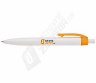 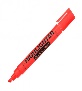        -                                                   - 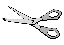 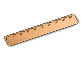 Protiklady – najdi dvojice a spoj číslo a písmenoKlein                                 A) Schlecht	1) -Dumm			B) Traurig	2) -Lustig			C) Klug		3) -Gut			D) Groß		4) - 24.4.30.4.STÁLE SE VRACÍŠ K UŽ DŘÍVE ZADANÉMU, OPAKUJEŠ LEKCE 1-6 + SLOVÍČKA 7. LEKCE květenHueber.cz Planet plus 1. díl online-übungenLekce 1 – 9 vor dem Rockkoncer. Das Rockkoncert. Nach dem Rockkoncert. Familien quiz. Familie Hoffmann möchte mitmachen. Familie Hofmann im Fernsehen. Unterricht. In der neuen Schule. Meine Schulsachen.